Уважаемый Рамиль Анварович!В адрес администрации Фрунзенского района поступило обращение Федеральной службы Российской Федерации по контролю за оборотом наркотиков России (далее ФСКН) о проведении ежегодной Всероссийской Олимпиады научных и студенческих работ в сфере профилактики наркомании.Срок предоставления конкурсных материалов – с 1 по 10 апреля 2015 года. Информация об Олимпиаде, требования к содержанию и оформлению конкурсной работы размещены на сайте ФСКН России www.gnk.spb.gov.ru в разделе «Профилактика наркомании».Прошу рассмотреть возможность участия в данном проекте.Приложение: на 1 л. в 1 экз. Начальник отдела					   	                  Т.Г. Пасичник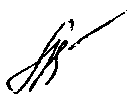 Федорова О.А.576-85-23Приложение 1Информационное сообщениеЕжегодная Всероссийская Олимпиада научных и студенческих работв сфере профилактики наркоманииФСКН России совместно с Комиссией Совета Федерации по делам молодежи и спорту, Департаментом государственной молодежной политики, воспитания и социальной защиты детей Минобрнауки России и Олимпийским комитетом России организовано проведение ежегодной Всероссийской Олимпиады научных и Студенческих работ в сфере профилактики наркомании (далее - Олимпиада).Для регистрации участников Олимпиады конкурсные работы вместе с регистрационными документами направляются по почте в адрес Управления ФСКН России по г. Санкт-Петербургу и Ленинградской области: 191036 ул. 2-я Советская, д.3/7. Срок предоставления конкурсных материалов - с 1 по 10 апреля 2015 года. Информация об Олимпиаде, требования к содержанию и оформлению конкурсной работы расположены на сайте ФСКН России www.fskn.gov.ru в разделе «Профилактика наркомании», на сайте Управления ФСКН России по г. Санкт-Петербургу и Ленинградской области www.gnk.spb.gov.ru. Обращаем Ваше внимание, что в Положение об Олимпиаде в 2015 году внесены существенные изменения, в частности, в раздел «категории участников»: 1-ая категория - «Учащиеся общеобразовательных учреждений, учреждений дополнительного образования и учреждений начального профессионального образования»; 2-ая категория - «Учащиеся среднего и высшего профессионального образования»; 3-я категория - «Учащиеся послевузовского профессионального образования, сотрудники образовательных учреждений, ученые и специалисты, изучающие и (или) исследующие проблемы профилактики наркомании или ведущие научную деятельность в данной сфере». Титульный лист и заявление оформляются по образцу.Просим конкурсантов внимательно изучить Положение об Олимпиаде.Дополнительную информацию можно получить по тел. 274-51-39 - Иринева Юлия Александровна.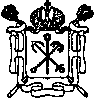 ПРАВИТЕЛЬСТВО САНКТ-ПЕТЕРБУРГААДМИНИСТРАЦИЯФРУНЗЕНСКОГО  РАЙОНАСАНКТ-ПЕТЕРБУРГАОТДЕЛ МОЛОДЕЖНОЙ ПОЛИТИКИИ ВЗАИМОДЕЙСТВИЯС ОБЩЕСТВЕННЫМИОРГАНИЗАЦИЯМИПражская ул., д.46, Санкт-Петербург, 192241Тел. (812) 576-84-77 Факс (812) 576-84-80Главе муниципального образования председателю   муниципального совета муниципального образованияМО «Волковское»Р.А. Яхину